                                        Уважаемые родители!В эти дни тысячи российских военнослужащих находятся в зоне ведения специальной военной операции. Наши солдаты в тяжелейших условиях отстаивают честь всей страны. Именно сейчас важно объединиться и совершать добрые дела. Любая поддержка и внимание со стороны соотечественников важны для каждого военнослужащего. 10 января стартовала   Всероссийская акция «Тепло для героя», целью которой является обеспечение теплыми вязаными изделиями российских военнослужащих, а также подготовка писем со словами поддержки ко Дню защитника Отечества.Приглашаем вас принять участие в данной акции милосердия. Давайте соберем для наших военнослужащих теплые носки (вязаные, махровые), варежки или перчатки, а ребята 1- 5 классов сделают поздравительные открытки.        Желающих   поучаствовать в акции «Тепло герою» и принести теплые вещи, ждем до 13 февраля в школьной библиотеке. Часы работы: Понедельник-четверг с 9.00ч до 17.00чПерерыв на обед: 12.00ч- 13.00чПятница с 9.00ч до 16.00ч Можно передать классному руководителю.                                  С уважением, коллектив школы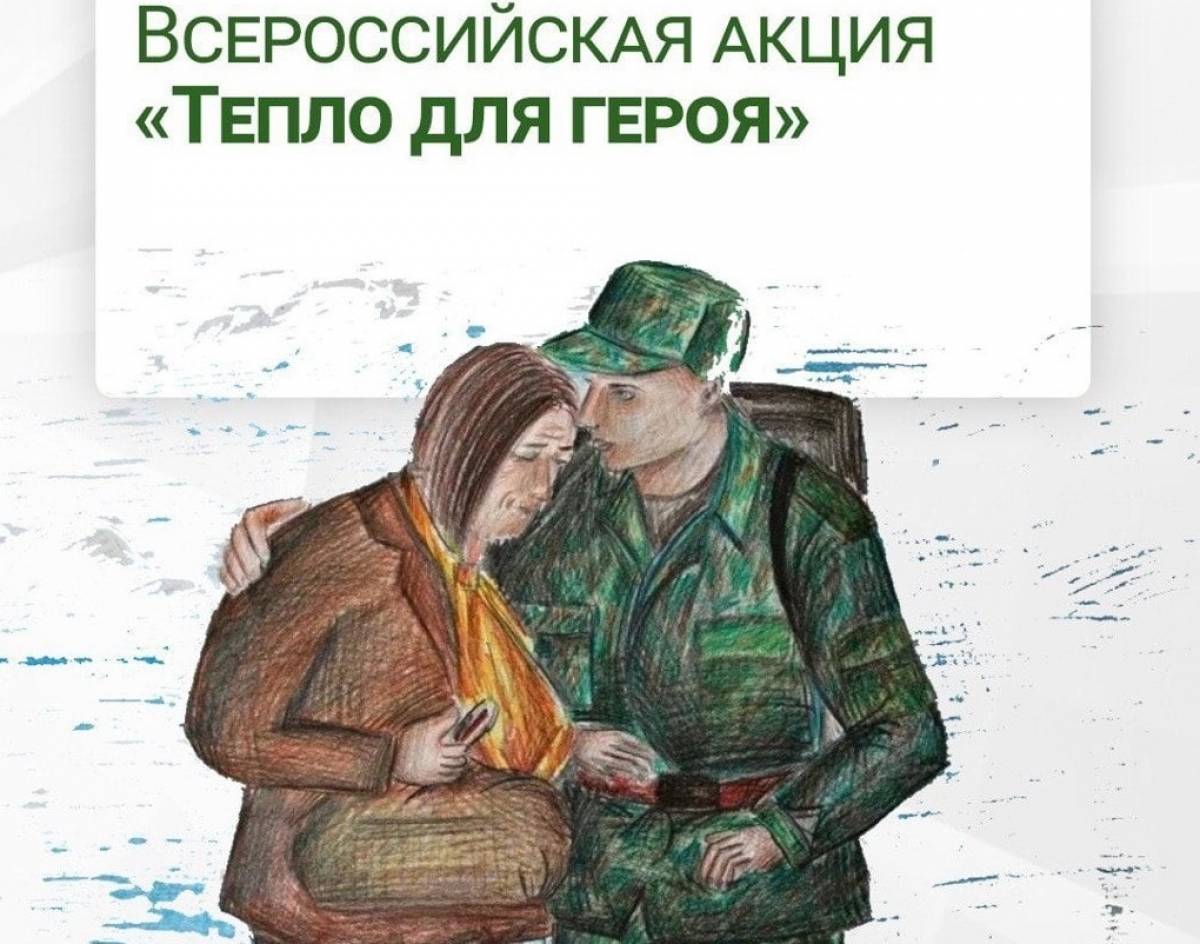 